.Intro: 32 counts.(1-8)     ROCK FORWARD-RECOVER, BACK-LOCK-BACK, SIDE TOUCH-STEP-TOUCH BEHIND,  ROCK BACK-RECOVER-½ TURN(9-16)     SWEEP BEHIND-SIDE-CROSS, SIDE MAMBO, CROSS ROCK-RECOVER X2(17-24)     TRIPLE 1¼ TURN, SIDE TOUCH-STEP BEHIND, CROSS TOUCH-SIDE TOUCH, CROSS SHUFFLE(easier option: ¼ turn shuffle forward)(25-32)     ¼ TURN-¼ TURN-TOUCH, SWEEP-TOUCH-FLICK, BACK-LOCK-BACK, COASTER STEP(optional step: triple full turn Left by stepping Left-Right-Left on the spot)Begin again.An Eye For An Eye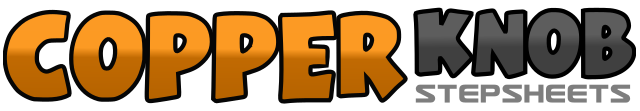 .......Count:32Wand:4Ebene:Intermediate.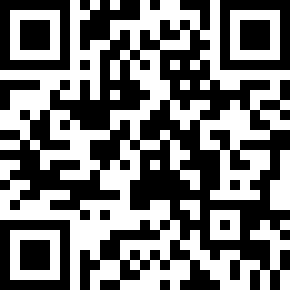 Choreograf/in:Rep Ghazali (SCO) - January 2008Rep Ghazali (SCO) - January 2008Rep Ghazali (SCO) - January 2008Rep Ghazali (SCO) - January 2008Rep Ghazali (SCO) - January 2008.Musik:Betcha Never - Glennis Grace : (Album: My Impossible Dream)Betcha Never - Glennis Grace : (Album: My Impossible Dream)Betcha Never - Glennis Grace : (Album: My Impossible Dream)Betcha Never - Glennis Grace : (Album: My Impossible Dream)Betcha Never - Glennis Grace : (Album: My Impossible Dream)........1-2rock forward Right, recover on Left3&4step back Right, lock-step Left over Right, step back Right5&6touch Left to Left side, step forward Left, touch Right behind Left7&8rock back Right, recover on Left, ½ turn Left stepping back on Right1&2sweep Left and step Left behind Right, step Right to Right side, cross Left over Right3&4rock Right to Right side, rock Left to Left side, step Right beside left5-6cross rock Left over Right, recover on Right7-8cross rock Left over Right, recover on Right1&2¼ turn Left stepping Left forward, ½ turn Left stepping back Right, ½ turn Left stepping forward Left3-4touch Right to Right side, step Right behind left5-6touch Left across Right, touch Left to Left side7&8cross Left over Right, step Left to Left side, cross Left over Right1&2¼ turn Left stepping back Right, ¼ turn Left stepping back on Left, touch Right in front of Left3&4sweep Right from front to back, touch Right behind Left, flick Right back5&6step back Right, lock-step Left over Right, step back Right7&8step back Left, step Right together, step forward Left